МОНГОЛЫН БҮХ АРД ТҮМНИЙ СПОРТЫН XV НААДАМД БАЯНГОЛ ДҮҮРГЭЭС ОРОЛЦОХ  “САГСАН БӨМБӨГ-ИЙН” БАГИЙГ ШАЛГАРУУЛАХ СОРИЛ ТЭМЦЭЭНИЙ ТАЙЛАН2022 оны 04 дүгээр сарын 25                                                         Улаанбаатар хотМонголын бүх ард түмний спортын XV наадмын “Сагсан бөмбөг”-ийн анхан шатны тэмцээн 2022 оны 04 дүгээр сарын 25-нд Баянгол дүүргийн спорт зааланд эрэгтэй 4-н баг эмэгтэй 3-н багийн 70 гаруй тамирчид хурд хүч, авхаалж самбаагаа сорин өрсөлдсөнөөс эрэгтэй багийн төрөлд Т.Жавхлантөгс дасгалжуулагчтай Баянгол wolves баг тэргүүн байр, эмэгтэй багийн төрөлд Б.Пүрэвсүрэн дасгалжуулагчтай Гурван тамир сургуулийн баг тамирчид тэргүүн байр эзлэж нийслэлийн аварга шалгаруулах тэмцээнд  оролцох эрх авлаа.Эрэгтэй баг1-р байр Т.Жавхлантөгс дасгалжуулагчтай Баянгол wolves баг2-р байр Амарсанаа дасгалжуулагчтай Мон-алтиус дээд сургууль3-р байр Сүхбат дасгалжуулагчтай 13 дугаар сургуулийн баг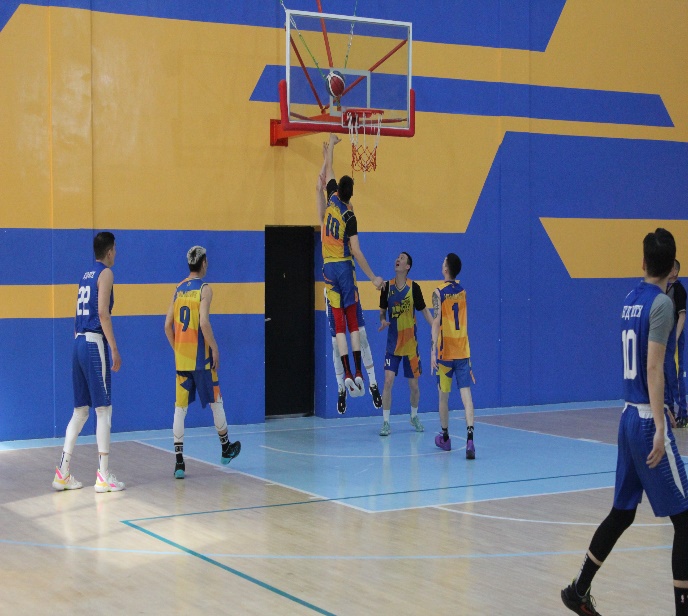 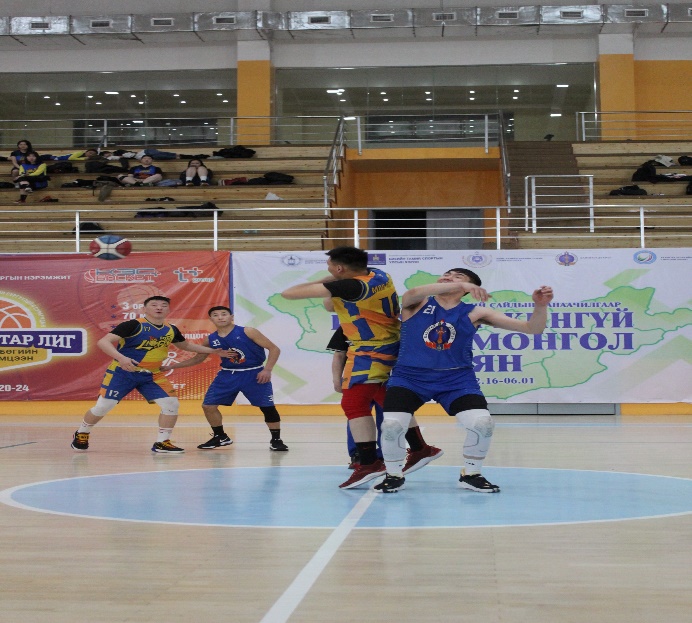 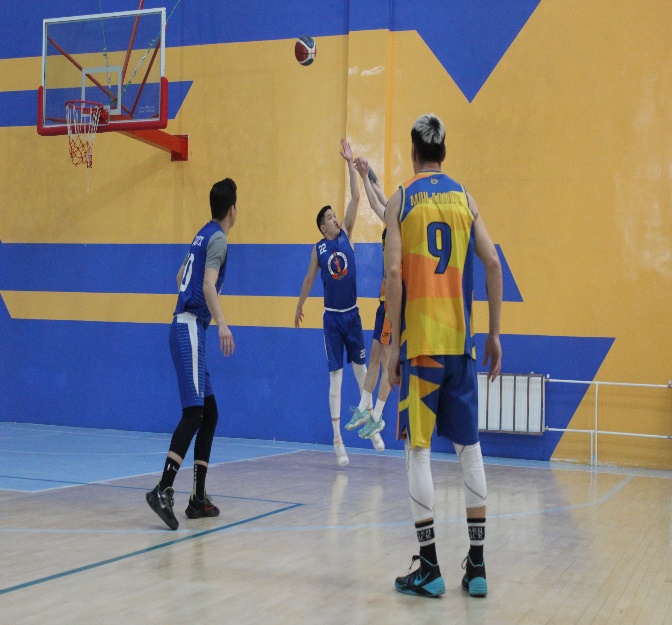 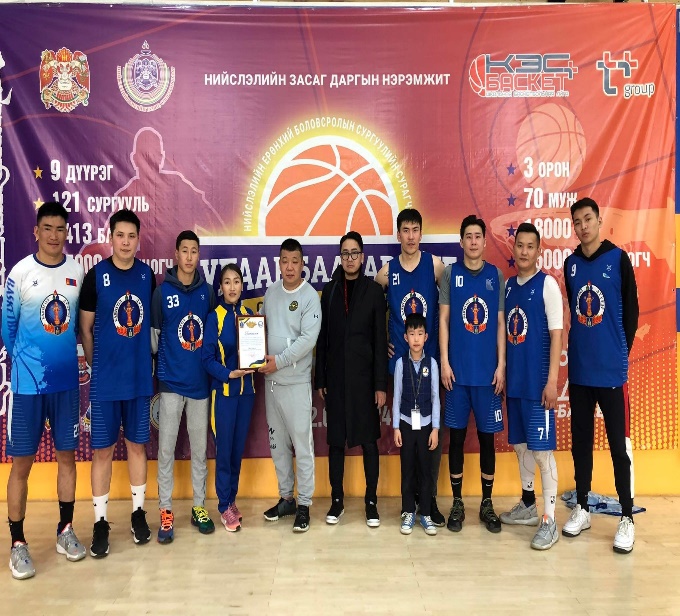 Эмэгтэй баг1-р байр Б.Пүрэвсүрэн дасгалжуулагчтай Гурван тамир сургуулийн баг2-р байр Сүхбат дасгалжуулагчтай Мон-алтиус дээд сургууль3-р байр Б.Пүрэвсүрэн дасгалжуулагчтай Гурван тамир сургуулийн баг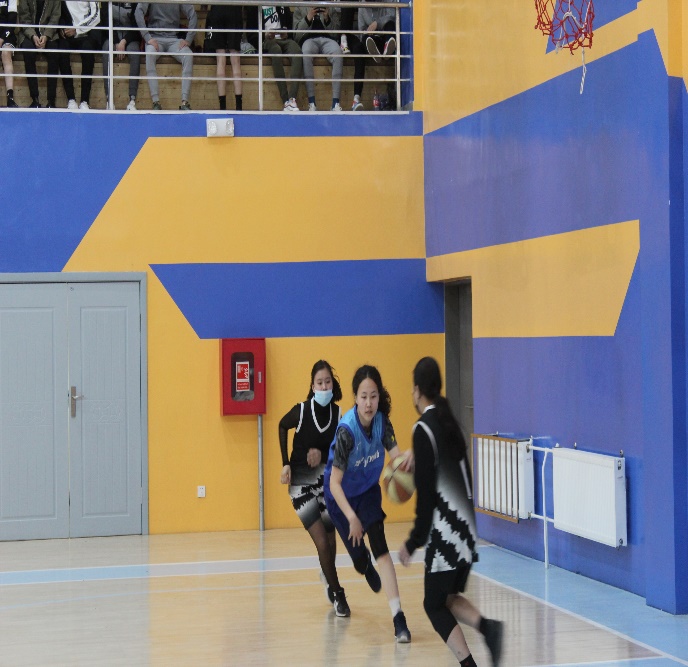 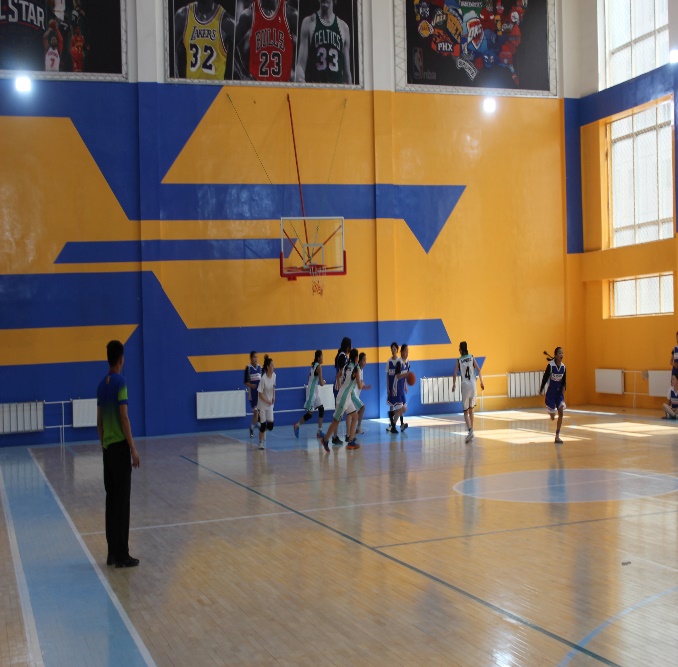 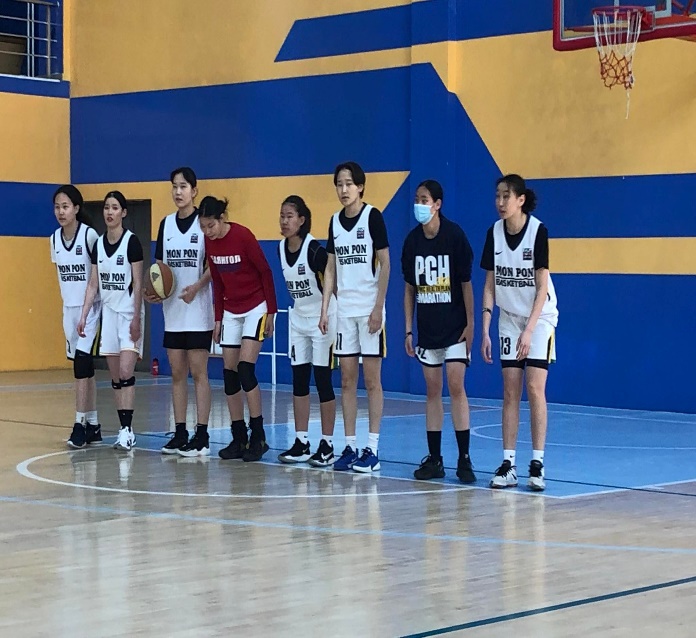 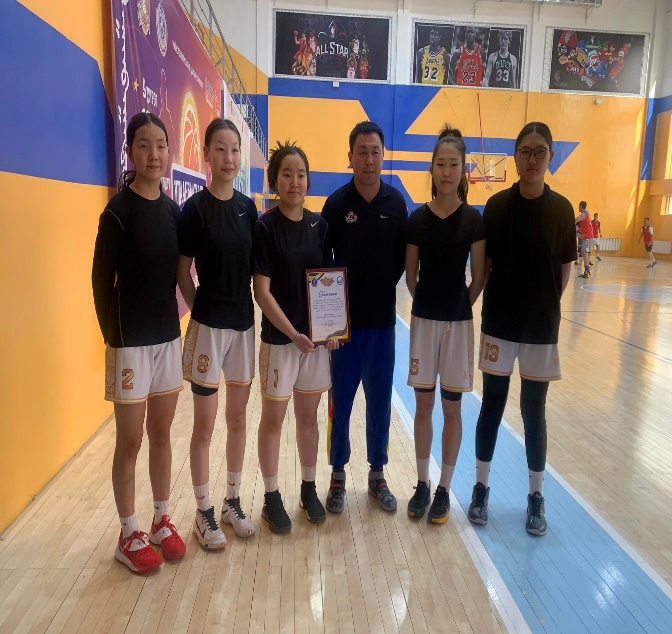 ТАЙЛАН БИЧСЭН:МЭРГЭЖИЛТЭН                              Э.ГАНТОГТОХ